22 de abril: O Dia da TerraData foi criada em 1970, sendo um momento para cobrarmos medidas mais eficientes de preservação da naturezaSÁBADO, 25 DE ABRIL DE 2020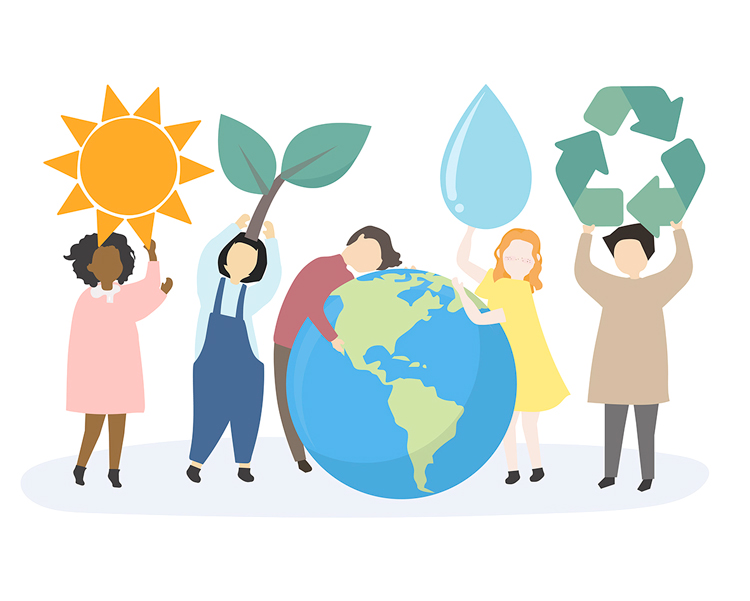  	É comemorado, todos os anos, no dia 22 de abril, o Dia da Terra. A data celebrada este ano na última quarta-feira é extremamente importante para refletirmos a respeito de como nossas ações impactam negativamente a vida no nosso planeta, sendo um momento para cobrarmos medidas mais eficientes de preservação da natureza e também de mudança de comportamento para que consigamos deixar um planeta saudável para as próximas gerações.(ESCREVA SEMPRE RESPOSTAS COMPLETAS.)O Dia da Terra foi criado, em 1970, pelo então senador americano Gaylord Nelson. Naquela data, o senador convocou um grande protesto, nos Estados Unidos, que tinha como pauta a poluição. O evento foi um grande sucesso e contou com cerca de 20 milhões de pessoas preocupadas com os impactos negativos que o ser humano provoca no meio ambiente. Depois do grande evento nos Estados Unidos, aos poucos a data consolidou-se ao redor do mundo. A partir de 1990, o Dia da Terra passou a ser uma data comemorada em diferentes países. A cada ano, um tema diferente é abordado nele, esses temas são relacionados com a preservação e redução dos nossos impactos negativos no planeta.Utilize o Dia da Terra para reflexão - ainda mais neste cenário atual em que o mundo está passando. A data não deve ser vista como uma ação isolada e de um único dia, sendo fundamentais boas ações durante todos os dias do ano para, assim, conseguir manter nosso planeta o mais saudável possível.Como ajudar o planeta? Medidas simples podem ser adotadas no dia a dia para ajudarmos o planeta. Veja algumas:Economize energia: não deixe as luzes acesas em locais em que não há pessoas no momento; evite deixar eletroeletrônicos em standy by; invista em lâmpadas de LED; e não passe muito tempo no banho.Economize água: diminua o tempo de banho; reaproveite a água da máquina de lavar para lavar calçadas, por exemplo; capte água da chuva; mantenha a torneira fechada enquanto escova-se os dentes; e arrume rapidamente vazamentos.Separe seu lixo em reciclável e orgânico, e sempre descarte o lixo em local adequado.Ensine outras pessoas como preservar o meio ambiente.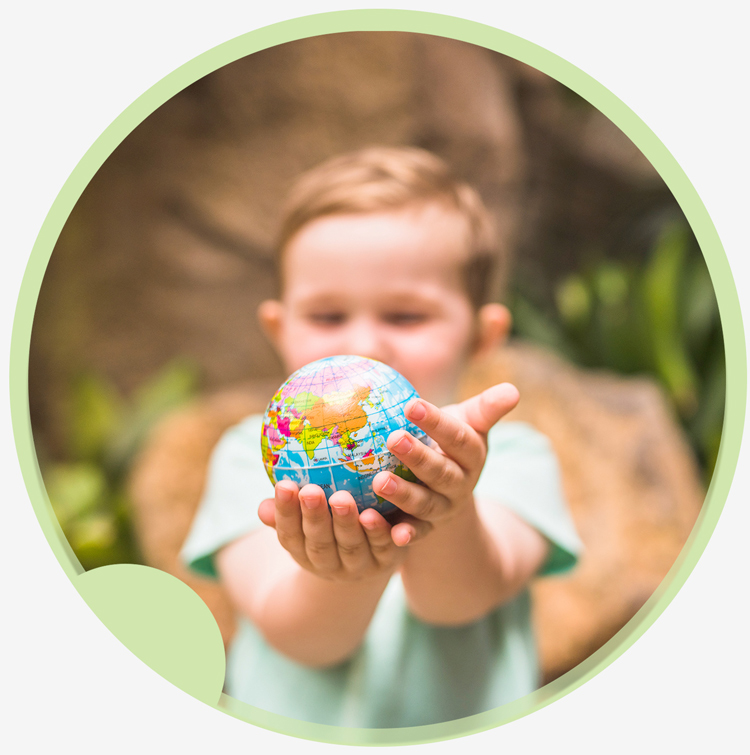 Por que é importante ter uma data para comemorar o Dia da Terra? É importante comemorar o dia da Terra porque _____________________________ __________________________________________________________________________________________________________________________________________Quando foi criado o Dia da Terra? Neste ano, comemoramos quantos anos de criação do Dia da Terra? O dia da Terra foi criado em ___________________. Em 2020, comemoramos ________________________________________________________________Por que temos que praticar boas ações ao nosso planeta? ___________________________________________________________________
___________________________________________________________________
________________________________________________________________Como você economiza energia? _______________________________________________________________________________________________________________________________________O que você faz para economizar água? ___________________________________________________________________________________________________________________________________________________________________________________________________________
Como você separa o lixo em sua casa?___________________________________________________________________________________________________________________________________________________________________________________________________________O que você ensinaria a alguém para preservar o meio ambiente? ?___________________________________________________________________________________________________________________________________________________________________________________________________________